18 марта 2018 годаДень открытых дверейПРИЕМ ГРАЖДАН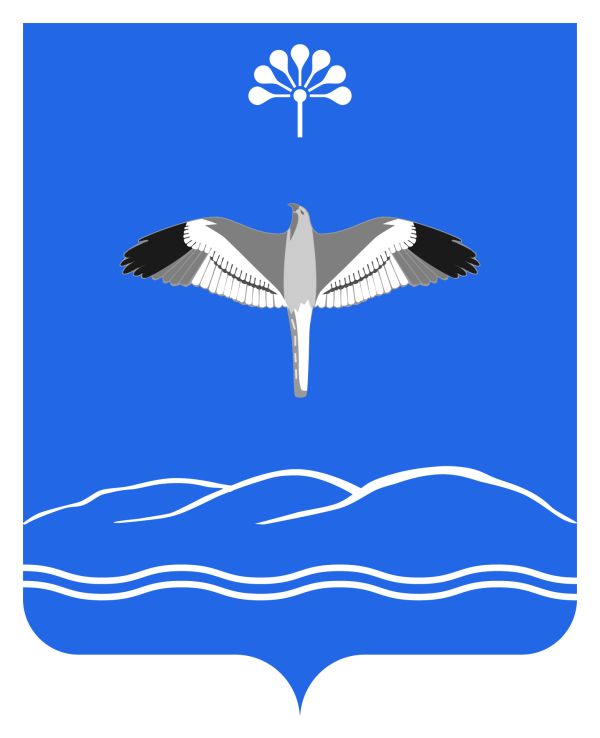 Адрес приема граждан: Республика  Башкортостан, Мечетлинский район,  д. Лемез-Тамак, ул. Карла Маркса, д. 5Место проведения: помещение в здании сельского дома культурыФамилия, имя, отчество, должность: Гатауллин Закирьян Шакирьянович, председатель Комитета по управлению собственностью Министерства земельных и имущественных отношений Республики Башкортостан по Мечетлинскому районуВремя приема: 12.30-14.30